July 2020 Community Newsletter Content Bike SafetyA message from the Federation of Calgary Communities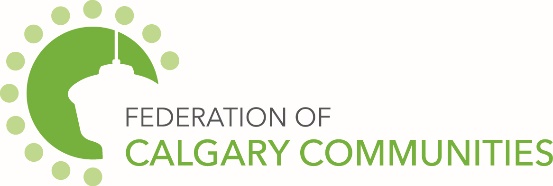 Protect Your Noggin 
Toddlers to adults should think twice before getting on a bike without a helmet. The helmet should fit nicely and cover the forehead. Calgarians under the age of 18 are required to wear a helmet.Ring, Ring! 
Having bell can let those around you know your coming! 
Stop! 
Being a cyclist follows similar rules to driving a vehicle. Pay attention to posted signs, speed limits and watch out for pedestrians. Know your route ahead of time it this can help you be aware of potential detours and hazards. Increase visibility  
Having reflector or lights can increase your visibility for other cyclists, pedestrians and cars. City of Calgary ContentThe July 2020 community newsletter content has been posted at: http://www.calgary.ca/cfod/csc/Pages/Community-newsletter-content.aspxThis month’s topics are: Property tax informationSummer stormsYardSmart – using less water